Publicado en Madrid el 21/02/2019 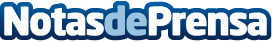 Consejos para diseñar escaparates y captar la atención del público, por Select Business SchoolLa escuela de negocios online Select Business School, especializada en programas formativos online, explica 5 técnicas de escapartismo enfocadas a la captación de atención del clienteDatos de contacto:Comunicación Select910059731Nota de prensa publicada en: https://www.notasdeprensa.es/consejos-para-disenar-escaparates-y-captar-la Categorias: Moda Marketing Consumo http://www.notasdeprensa.es